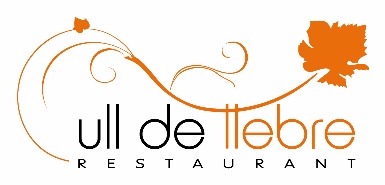 MENÚ GASTRONÒMICUn pica-pica amb:La ‘Guilda’Iogurt de foiePollastre al curryPa de vidre sucat amb tomacons, oli Torclum i pernil ibèricGaspatxo de maduixesBurger de ceba i foieMusclos al pestoSegons a triar:Entrecot de vedella a la brasaCalamarsets saltats amb botifarra i favetesFideuàBacallà amb escalivada i romescoMagret d’ànec amb poma i ratafiaLes postres:Escuma Ull de llebreBrownieProfiterols de nata i xocolataCrema catalanaXarrup de llimona al cavaCheesecake de fruites del boscGelats de bola(Pa, aigua, vi de la casa i IVA inclòs) 26€